2018 Pax Christi USA National Council Nomination Form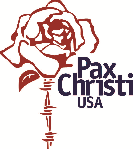 A key element in your ownership of Pax Christi USA as the national Catholic peace movement is the annual process of nominating and electing members to the national council. The role of the council members is to assist in setting direction and policy for the movement throughout a three year term. They also have the responsibility to assure the financial solvency of the organization, including active participation in development efforts. Each council member plays a critically important role in advancing Pax Christi USA’s peacemaking. Therefore, we need your thoughtful, prayerful help in finding the best possible nominees. If you have questions, please contact the Chair of the Nominations Committee, Concetta Smart by email at Jsmart316@comcast.net or phone: 708-752-1771 (cell), 708-672-3971 (home).It is essential PCUSA National Council nominees fulfill the following qualifications: Nominee must be a dues-paying member of Pax Christi USA Nominee must be willing to serve a three-year term beginning in August 2018Nominee must offer some significant contribution to Pax Christi USA’s work for peace at the national level (e.g., a history of active peace work, a skill such as development or organizational management, leadership qualities, accounting, legal background, and/or ability to write and/or publish) Nominee must agree to take an active part in two annual council meetings, including the next national council meeting August 10-12, 2018 in Washington DC, and accept council committee assignments that require work between council meetings Nominee must be willing to assist with fundraising projects of Pax Christi USA Nominee must be willing to support and endorse Pax Christi USA’s long-term goal of transformation into a multicultural, anti-racist organization There are two national council, in-person meetings per year and additional meetings are throughout the year by conference call. Council members pay for their travel but may be reimbursed if needed.  The council members select the dates for all meetings. The next meeting will be held August 10 - 12, 2018 in Washington DC.To expand our membership into new communities of peacemakers in the United States, we are eager to reflect greater racial, ethnic, and generational diversity on the National Council. We ask that you bear this in mind when submitting nominations. Nominations must be received via email by June 4, 2018 to be considered for the ballot. To nominate someone for the national council, it is important that complete, accurate information be sent. Prior to nominating a person, you must be sure the nominee is willing to serve on the council and make the above commitment. Please fill out the below form and send via email with subject line “Council Nomination” to:Rachel Schmidt, Communications Coordinatorrschmidt@paxchristiusa.orgPax Christi USA National Council Nomination FormName of Nominee: _______________________________________________________ Gender: _______        Is this person a young adult? (18-30): ______Address: (include Street, City, State, Zip) ___________________________________________________ _____________________________________________________________________________________  Phone: _________________________________ Email: _______________________________________Pax Christi USA is committed to becoming a multicultural, anti-racist organization that reflects today’s church, the Body of Christ, at all levels. As we seek a ballot that includes people from a variety of backgrounds and life experiences, please describe (a) the nominee’s ethnicity and (b) how the nominee has worked for multiculturalism and against racism, if applicable. What has been the nominee’s involvement with Pax Christi (locally, regionally, and/or nationally/internationally)? What has been the nominee’s involvement in other peace and justice work? In the Church? What personal attributes does this person possess that would be beneficial for Pax Christi USA’s National Council? What professional skills (for example, finance, legal, fundraising/development) does this person have to contribute to Pax Christi USA’s mission? Give examples in which this person demonstrated leadership. What other information would you like to provide about this nominee? Date nominee agreed to be considered for nomination to the National Council:Your Name: _____________________________________________________________ Phone: _________________________________________________________________ Email: _________________________________________________________________ Address: (include Street, City, State, Zip) ____________________________________ _______________________________________________________________________Please complete and email this form to Rachel Schmidt, rschmidt@paxchristiusa.org, by June 4, 2018                                                                                          